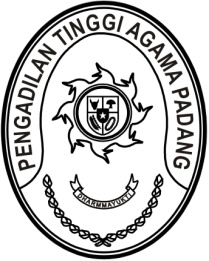 S  U  R  A  T      T  U  G  A  SNomor : W3-A/       /PP.01.3/10/2021Menimbang 	: 	Bahwa Pengadilan Tinggi Agama Padang akan mengadakan Kegiatan Forum Grup Discussion (FGD) Pengendalian Intern atas Pelaporan Keuangan (PIPK) dengan pengadilan Se-Sumatera Barat.;Dasar	:	surat Sekretaris Mahkamah Agung RI Nomor 2198/SEK/KU.03/10/2021 Tentang Penerapan Pengendalian Intern atas Pelaporan Keuangan tanggal 15 Oktober 2021;MEMBERI TUGASKepada	: 	1. Nama	: Mukhlis,S.H.			NIP	: 197302242003121002			Pangkat/Gol.Ru	: Pembina (IV/a)			Jabatan	: Kepala Bagian Umum dan Keuangan		2. Nama	: Millia Sufia,S.E.,S.H.,M.M.			NIP	: 198410142009042002			Pangkat/Gol.Ru	:Penata/(III/c)			Jabatan	: Kepala Subbagian Keuangan dan Pelaporan		3. Nama	: Elsa Rusdiana,S.E.			NIP	: 198701252011012017			Pangkat/Gol.Ru	: Penata muda tk.I /(III/b)			Jabatan	: Analis pengelola keuangan APBN Ahli pertama		4. Nama	: Fitrya Rafani,A.Md			NIP	: 198905022015032002			Pangkat/Gol.Ru	: pengatur tk.I (II/d)			Jabatan	: Bendahara		5. Nama	: Novia Mayasari,S.E			NIP	: 199011262020122009			Pangkat/ Gol.Ru	: Penata Muda (III/a)			Jabata	: Verifikator Keuangan		6.	Nama	: Efri Sukma			NIP	: 198402152006041004			Pangkat/ Gol.Ru	: Pengatur tk.I (II/d)			Jabata	: Pemelihara Sarana dan Prasarana		7.	Nama	: Yova Nelindy, A.Md.			NIP	: 199305242019032009			Pangkat/ Gol.Ru	: Pengatur (II/c)			Jabata	: Pengelola Barang Milik Negara		8. Nama 	: Hutri hengki			NIP	: -			Pangkat/ Gol.Ru	: -			Jabatan	: PPNPN		9. Nama 	: Muhammad Rajab			NIP	: -			Pangkat/ Gol.Ru	: -			Jabatan	: PPNPNUntuk	: 	Pertama	:	mengadakan kegiatan Forum Grup Discussion (FGD) Pengendalian Intern atas Pelaporan Keuangan (PIPK) dengan Pengadilan SE- Sumatera Barat  pada hari Kamis tanggal 28 Oktober 2021Kedua	:	segala biaya yang timbul untuk pelaksanaan tugas ini dibebankan pada DIPA Pengadilan Tinggi Agama Padang Tahun Anggaran 2021.Ditetapkan di Padangpada tanggal 25 Oktober 2021KETUA PENGADILAN TINGGI AGAMA PADANG,Drs. H. ZEIN AHSAN, M.H.NIP. 195508261982031004